附件：标项二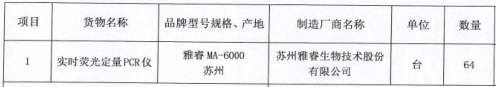 标项三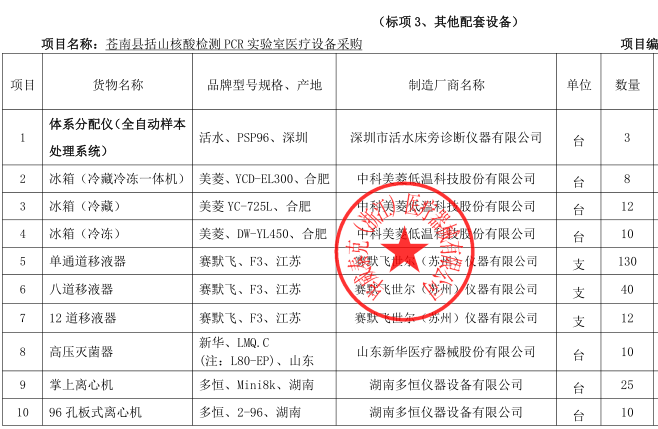 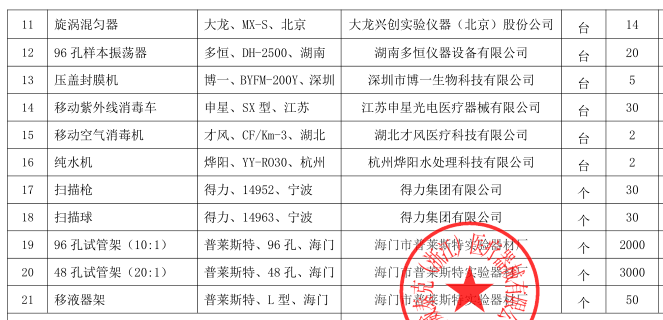 